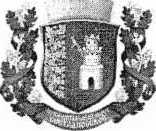 САНКТ-ПЕТЕРБУРГ МУНИЦИПАЛЬНОЕ ОБРАЗОВАНИЕМУНИЦИПАЛЬНЫЙ ОКРУГСВЕТЛАНОВСКОЕАДМИНИСТРАЦИЯРАСПОРЯЖЕНИЕ«15» октября 2013 г.										№ 684Об утверждении Порядка составлениябюджетной отчетностиВо исполнение статьи 154 Бюджетного кодекса Российской Федерации и Положения о бюджетном процессе в муниципальном образовании муниципальном округе Светлановское, в целях обеспечения своевременного и качественного формирования отчета об исполнении бюджетаУтвердить Порядок составления бюджетной отчетности согласно приложению №1 к настоящему распоряжению.Утвердить график представления месячной, квартальной и годовой отчетности согласно приложению № 2 к настоящему распоряжению.Настоящее распоряжение распространяется на правоотношения, возникшие с 1 января 2014 года.Главному бухгалтеру Захаровой И.В. обеспечить доведение Порядка составления бюджетной отчетности до главных распорядителей бюджетных средств муниципального образования муниципального округа Светлановское для руководства в работе.Контроль исполнения настоящего распоряжения оставляю за собой.Приложение № 1 к распоряжению Главы АдминистрацииМО Светлановское         от 15.10.2013 № 684Порядоксоставления бюджетной отчетностиНастоящий Порядок составления бюджетной отчетности (далее - Порядок) разработан во исполнение п. 2 статьи 154 Бюджетного кодекса Российской Федерации, на основании Инструкции о порядке составления и представления годовой, квартальной и месячной бюджетной отчетности об исполнении бюджетов бюджетной системы Российской Федерации, утвержденной приказом Министерства финансов Российской Федерации от 25.03.2011 N ЗЗн, в редакции приказа Министерства финансов Российской Федерации от 26.10.2012 N 139н (далее - Инструкция N 139н).Порядок распространяется на главных распорядителей средств бюджета муниципального образования муниципального округа Светлановское, главного администратора доходов местного бюджета.Бюджетная отчетность составляется главными распорядителями средств бюджета, главным администратором доходов бюджета муниципального образования муниципального округа Светлановское на следующие даты: месячная - на первое число месяца, следующего за отчетным месяцем, квартальная - по состоянию на 1 апреля, 1 июля и 1 октября текущего года, годовая - на 1 января года, следующего за отчетным.Отчетным годом является календарный год - с 1 января по 31 декабря включительно.Месячная и квартальная отчетность является промежуточной и составляется нарастающим итогом с начала текущего финансового года.Бюджетная отчетность составляется главными распорядителями бюджетных средств муниципального образования муниципального округа Светлановское в соответствии с единой методологией и стандартами бюджетного учета и бюджетной отчетности, установленной Министерством финансов Российской Федерации с применением программного продукта 1C: Предприятие и представляется на бумажном носителе в финансовый орган муниципального образования, в установленном порядке.Сводная бюджетная отчетность по муниципальному образованию составляется финансовым органом муниципального образования с применением программного продукта АИС БП-ЭК и представляется на бумажном носителе в органы исполнительной государственной власти в установленные ими сроки.Финансовым органом муниципального образования могут быть установлены дополнительные формы бюджетной отчетности для главных распорядителей средств бюджета, главного администратора доходов бюджета.Бюджетная отчетность подписывается руководителем и главным бухгалтером главного распорядителя средств бюджета, главного администратора доходов бюджета. >Формы бюджетной отчетности, содержащие плановые (прогнозные) и аналитические показатели, кроме того, подписываются главным бухгалтером как руководителем финансовоэкономической службы.Бюджетная отчетность составляется:на основе данных Главной книги и других регистров бюджетного учета, установленных законодательством Российской Федерации для главных распорядителей средств бюджета, главных администраторов доходов бюджета с обязательным проведением сверки оборотов и остатков по регистрам аналитического учета с оборотами и остатками по регистрам синтетического учета;-на основании показателей форм бюджетной отчетности, представленных получателями средств бюджета главным распорядителями средств бюджета, обобщенных путем суммирования одноименных показателей по соответствующим строкам и графам с исключением в установленном Инструкцией № 139н порядке взаимосвязанных показателей по консолидируемым позициям форм бюджетной отчетности;на основании показателей форм финансовой отчетности представленных некоммерческими организациями, получающими субсидии из бюджета.Перед составлением годовой бюджетной отчетности должна быть проведена инвентаризация активов и обязательств в установленном порядке.В случае, если все показатели, предусмотренные формой бюджетной отчетности, утвержденной Инструкцией № 139н, не имеют числового значения, такая форма отчетности не составляется и в составе бюджетной отчетности за отчетный период не представляется.Если по бюджетному учету показатель имеет отрицательное значение, то в бюджетной отчетности в случаях, предусмотренных Инструкцией № 139н, этот показатель отражается в отрицательном значении - со знаком «минус».Бюджетная отчетность составляется нарастающим итогом с начала года в рублях с точностью до второго десятичного знака после запятой.Главные распорядители средств бюджета, главный администратор доходов бюджета формируют годовую отчетность и представляют её в отдел бухгалтерского учета и финансового контроля Администрации МО Светлановское в составе следующих форм:баланс главного распорядителя, распорядителя, получателя бюджетных средств, главного администратора, администратора источников финансирования дефицита бюджета, главного администратора, администратора доходов бюджета (ф. 0503130);справка по консолидируемым расчетам (ф. 0503125);справка по заключению счетов бюджетного учета отчетного финансового года (ф. 0503110);отчет об исполнении бюджета главного распорядителя, распорядителя, получателя бюджетных средств, главного администратора, администратора источников финансирования дефицита бюджета, главного администратора, администратора доходов бюджета (ф. 0503127);отчет о принятых бюджетных обязательствах (ф. 0503128);отчет об исполнении смет доходов и расходов по приносящей доход деятельности главного распорядителя, распорядителя, получателя бюджетных средств (ф. 0503137);отчет о принятых расходных обязательствах по приносящей доход деятельности (ф. 0503138);Отчет о финансовых результатах деятельности (ф. 0503121);Пояснительная записка (ф. 0503160).В составе квартальной отчетности на 1 апреля, 1 июля и 1 октября текущего финансового года главные распорядители средств бюджета, главный администратор доходов бюджета представляют в отдел бухгалтерского учета и финансового контроля Администрации МО Светлановское следующие формы отчетов:отчет об исполнении бюджета главного распорядителя, получателя средств бюджета (ф. 0503127);отчет о принятых бюджетных обязательствах (ф. 0503128);отчет об исполнении сметы доходов и расходов по приносящей доход деятельности главного распорядителя, получателя средств бюджета (ф. 0503137);отчет о принятых расходных обязательствах по приносящей доход деятельности (ф. 0503138);справка по консолидируемым расчетам (ф. 0503125);пояснительная записка (ф. 0503160).Пояснительная записка должна содержать:«Сведения об исполнении текстовых статей закона (решения) о бюджете» таблица № 3;««Сведения о количестве государственных (муниципальных) учреждений» (форма 0503161);«Сведения об исполнении бюджета» (ф. 0503164);«Сведения об использовании информационно-коммуникационных технологий» (ф. 0503177);краткую текстовую часть с пояснениями.Ежемесячно главные распорядители средств бюджета, главный администратор доходов бюджета представляют в отдел бухгалтерского учета и финансового контроля Администрации МО Светлановское следующую отчетность:отчет об исполнении бюджета главного распорядителя (распорядителя), получателя средств бюджета (ф. 0503127);справку по консолидируемым расчетам (ф. 0503125);справочную таблицу к отчету об исполнении районного бюджета.пояснительную записку.Пояснительная записка должна содержать краткую текстовую часть с пояснениями.Месячная и квартальная бюджетная отчетность представляются главными распорядителями средств бюджета, главным администратором доходов бюджета в срок не позднее 5-го числа месяца, следующего за отчетным.Отчет о принятых бюджетных обязательствах (ф. 0503128) в составе квартальной отчетности представляется только на 1 октября текущего финансового года.Годовая бюджетная отчетность представляется главными распорядителями средств бюджета, главным администратором доходов бюджета в срок не позднее 1-го числа второго месяца, следующего за отчетным годом.Финансовый орган муниципального образования ежеквартально составляет отчет об исполнении бюджета муниципального образования на очередной финансовый год по состоянию на 1 апреля, на 1 июля, на 1 октября текущего года и на 1 января следующего за отчетным годом по форме, состоящей из трех разделов:1-й раздел «доходы» по утвержденной форме доходов бюджета на очередной финансовый год с добавлением столбца «исполнено на 1-е число месяца, следующего за отчетным» и столбца «% исполнения)»;2-й раздел «расходы» по утвержденной форме ведомственной структуры расходов бюджета на очередной финансовый год с добавлением столбца «исполнено на 1-е число месяца, следующего за отчетным»» и столбца «% исполнения)»;3-й раздел «источники финансирования дефицита бюджета» по утвержденной форме источников финансирования дефицита бюджета на очередной финансовый год с добавлением столбца «исполнено на 1-е число месяца, следующего за отчетным»» и столбца «% исполнения)».Отчет об исполнении бюджета муниципального образования на очередной финансовый год по состоянию на 1 апреля, на 1 июля, на 1 октября текущего года утверждается Постановлением Главы Администрации МО Светлановское и представляется в Муниципальный Совет МО Светлановское не позднее 5-го числа месяца, следующего за отчетным кварталом.Годовой отчет об исполнении бюджета муниципального образования на очередной финансовый год представляется на рассмотрение и утверждение Муниципального Совета МО Светлановское не позднее 1-го числа второго месяца следующего за отчетным годом.Годовой отчет об исполнении бюджета муниципального образования на очередной финансовый год также может направляться по запросу в контрольные органы государственной власти с приложением необходимых к нему документов.Утвержденные распоряжением Главы Администрации МО Светлановское отчеты об исполнении бюджета муниципального образования на очередной финансовый год по состоянию на 1 апреля, на 1 июля, на 1 октября текущего года и утвержденный Решением Муниципального Совета МО Светлановское годовой отчет об исполнении бюджета муниципального образования на очередной финансовый год подлежат публикации в течение 10-ти дней с момента его утверждения.Ответственность за организацию бухгалтерского учета и соблюдение законодательства при выполнении хозяйственных операций несет руководитель главного распорядителя средств бюджета, главного администратора доходов бюджета.Ответственность за своевременное составление и представление полной и достоверной бухгалтерской отчетности несет главный бухгалтер главного распорядителя средств бюджета, главного распорядителя доходов бюджета.Приложение № 2 к распоряжению Главы Администрации МО Светлановское от 15.10.2013 № 684ГРАФИКпредставления отчетности об исполнении бюджета главными распорядителями бюджетных средств (ГРБС)Наименование ГРБСДата представления отчетностиДата представления отчетностиДата представления отчетностиНаименование ГРБСМесячнойКвартальнойГодовойМуниципальный Совет МО Светлановское5 числа месяца, следующего за отчетным месяцем5 числа месяца, следующего за отчетным кварталом1 числа второго месяца, следующего за отчетным годомИзбирательная комиссия МО Светлановское5 числа месяца, следующего за отчетным месяцем5 числа месяца, следующего за отчетным кварталом1 числа второго месяца, следующего за отчетным годомАдминистрация МО Светлановское5 числа месяца, следующего за отчетным месяцем5 числа месяца, следующего за отчетным кварталом1 числа второго месяца, следующего за отчетным годом